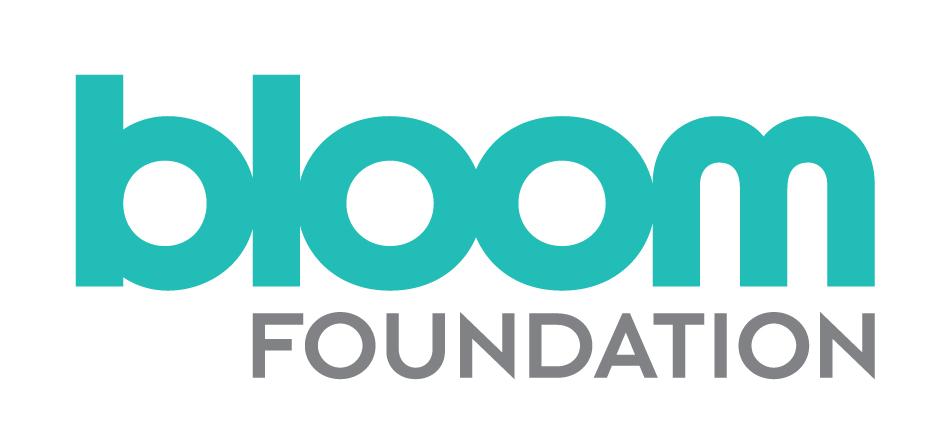 Application Form – Senior Grants ManagerPlease complete this Application Form and the Equal Opportunities Monitoring form and attach a CV outlining your career to date, including any academic and professional qualifications. Send these three documents by 10am on 14 February, 2020, to Bloom@allysondavies-consultant.comIf you require any further information or would like to discuss anything in more detail, please contact Allyson Davies: Bloom@allysondavies-consultant.com or call on 020 7828 3855/07968 556 164. Please give details of two professional referees: your current or most recent employer, and a previous employer:Please give details of your current income and notice period:On no more than two pages, please state below:Why you would like to be the Senior Grants Manager?The three key areas of experience and skills you can bring to this role?Declaration
I declare that the information that I have provided on this form is true and accurate, and in particular that I have not omitted any fact which may have a bearing on my application. I understand that any subsequent contract of employment with the Bloom Foundation will be made on the basis of the information I have provided. I understand that a false declaration, which results in my appointment to the Bloom Foundation, will render me liable to dismissal without notice. I also understand that submitting this form electronically is equivalent to a signed declaration. Signed [type your name]:  Date:  Full nameAddressMobile phoneHome phoneEmailHow did you hear of this post?Are you eligible to work in the UK?Details requiredReferee OneReferee TwoNameOrganisationProfessional relationship to youTelephoneEmail OK to approach?Basic annual salaryNotice period